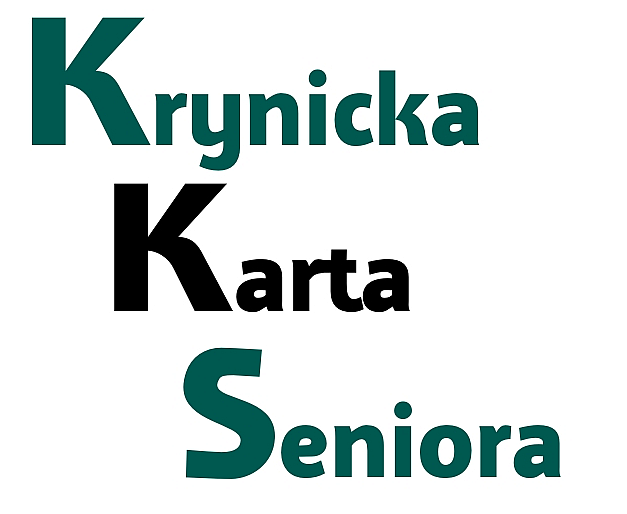 
WNIOSEK     		o wydanie Karty				     	    o wydanie duplikatu karty*
__________________________
* proszę zaznaczyć właściweI.DANE WNIOSKODAWCYNazwiskoImięPESELe-mailtelefonII. Adres zameldowania 	kod					             miejscowość              ulica, nr domu/lokaluOświadczam, że dane zawarte we wniosku są zgodne ze stanem prawnym i faktycznym na dzień składania oświadczenia oraz jestem świadoma/-y odpowiedzialności za składanie nieprawdziwych oświadczeń.Zobowiązuję się niezwłocznie poinformować o wszelkich zmianach danych zawartych w niniejszym wniosku.Oświadczam, że zapoznałam/-em się z zapisami programu Krynickiej Karty Seniora oraz akceptuję jego treść.Oświadczam, że zapoznałam/-em się z poniższą klauzulą informacyjną o przetwarzaniu danych osobowych:Administratorem podanych danych osobowych jest Burmistrz Krynicy-Zdroju z siedzibą przy ul. Kraszewskiego 7, 
33-380 Krynica-Zdrój. Administrator wyznaczył Inspektora Ochrony Danych. Kontakt: e-mail: iod@umkrynica.pl lub pisemnie na adres administratora.Podstawę prawną przetwarzania podanych danych osobowych stanowi art. 13 ust. 1 i ust. 2 Rozporządzenia Parlamentu Europejskiego i Rady (UE) 2016/679 z dnia 27 kwietnia 2016 r. w sprawie ochrony osób fizycznych 
w związku z przetwarzaniem danych osobowych i w sprawie swobodnego przepływu takich danych oraz uchylenia dyrektywy 95/46/WE (Dz.Urz. UE L 2016, Nr 119, s.1), dalej RODO.  Dane osobowe przetwarzane będą w celu wypełnienia obowiązków prawnych wymienionych w szczególności w art. 6 ust. 1 lit. e RODO „przetwarzanie jest niezbędne do wykonania zadania realizowanego w interesie publicznym lub w ramach sprawowania władzy publicznej powierzonej administratorowi”. Podstawę prawną stanowią również: art. 18 ust.1 w związku z art. 7 ust. 1 pkt 6 ustawy z dnia 8 marca 1990 r. 
o samorządzie gminnym (j.t. Dz.U. z 2018 r., poz. 994, z późn. zm.), w związku z art. 17 ust 2. pkt 4 ustawy 
o pomocy społecznej z dnia 12 marca 2004 r. (j.t. Dz.U. z 2018 r., poz. 1508) oraz uchwała Nr XLII.298.2017 
Rady Miejskiej w Krynicy-Zdroju z dnia 28 listopada 2017 r.Podane dane osobowe niezbędne są do wdrażania Programu Krynicka Karta Seniora. Odbiorcą podanych danych osobowych mogą być podwykonawcy Urzędu Miejskiego w Krynicy-Zdroju, 
w zakresie świadczonych przez nich usług, w tym informatycznych, zgodnie z podpisanymi umowami. Nie mają oni prawa korzystać z podanych danych w swoich celach. Podane dane osobowe nie są przekazywane państwom trzecim a ich udostępnianie możliwe jest wyłącznie 
na zasadach i wypadkach przewidzianych przez obowiązujące przepisy prawa. Podane dane osobowe przechowywane będą co najmniej 10 lat lub dłużej w zależności od ostatecznej decyzji archiwum państwowego po przeprowadzeniu ekspertyzy archiwalnej, zgodnie z Rozporządzeniem Prezesa Rady Ministrów z dnia 18 stycznia 2011 r. w sprawie instrukcji kancelaryjnej, jednolitych rzeczowych wykazów akt 
oraz instrukcji w sprawie organizacji i zakresu działania archiwów zakładowych.Podanie danych jest dobrowolne, jednak bez nich nie jest możliwe wydanie Krynickiej Karty Seniora. Podane dane osobowe nie będą przetwarzane w sposób zautomatyzowany, ani w formie profilowania.Informujemy, że:posiada Pani/Pan prawo do:dostępu do treści swoich danych,sprostowania swoich danych osobowych, ograniczenia przetwarzania swoich danych osobowych, usunięcia swoich danych osobowych („prawo do bycia zapomnianym”) – prawo to nie ma zastosowania w zakresie w jakim przetwarzanie jest niezbędne, m.in. do wywiązania się z prawnego obowiązku wymagającego przetwarzania na mocy prawa Unii lub prawa państwa członkowskiego, któremu podlega administrator, lub do wykonania zadania realizowanego w interesie publicznym lub w ramach sprawowania władzy publicznej powierzonej administratorowi; nie ma zastosowania także do ustalenia, dochodzenia lub obrony roszczeń,przenoszenia danych – prawo to nie ma zastosowania do przetwarzania, które jest niezbędne do wykonania zadania realizowanego w interesie publicznym lub w ramach sprawowania władzy publicznej powierzonej administratorowi, wniesienia sprzeciwu wobec przetwarzania swoich danych – chyba, że administrator jest w stanie wykazać istnienie ważnych, prawnie uzasadnionych podstaw do przetwarzania, nadrzędnych wobec interesów, praw i wolności osoby, której dane dotyczą, lub podstaw do ustalenia, dochodzenia lub obrony roszczeń, ma Pani/Pan prawo do wniesienia skargi do organu nadzorczego, którym jest Prezes Urzędu Ochrony Danych Osobowych.______________________________________
data i czytelny podpis wnioskodawcyWniosek należy złożyć w Urzędzie Miejskim w Krynicy-Zdroju – ul. Kraszewskiego 7, pok. nr 18POTWERDZENIE ODBIORU Potwierdzam odbiór Krynickiej Karty Seniora. ____________________________________________
data i czytelny podpis wnioskodawcy -